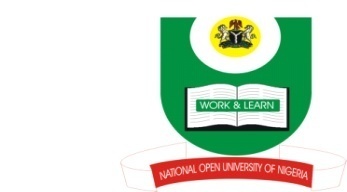 NATIONAL OPEN UNIVERSITY OF NIGERIA91, Cadastral Zone, NnamdiAzikiwe Express Way, Jabi, AbujaFACULTY OF HEALTH SCIENCESJuly 2017 Examination QuestionsProgramme: BSc. PUBLIC HEALTH Course Code: EHS 319Course Title: INTRODUCTION TO DEMOGRAPHYTime allowed:  3 HOURS                                                                                                                                                                                                                         Instruction: ANSWER ALL QUESTIONS1a. i. What is Demography? (2 marks)ii. State four (4) objectives of Demography (4 marks)1b. Briefly explain the following terms;Population sizePopulation compositionPopulation distribution(3 marks each; total = 9 marks)1c. Discuss the two methods of data collection (10 marks)2a. Explain the following;Population DensityPopulation ExplosionNatural Increase rateWorld Population DaySources of Population Data.		(2 marks each; total =10 marks)2b. Differentiate between exponential and linear population growth. (5marks)3a.i. What is Migration? (3 marks)     ii.Write short notes on the types of migration (6 marks)3b. 3b. Briefly explain the following;Rural – rural migrationRural – urban migrationUrban – rural migration			(2 marks each; total= 6 marks)4a.i. What is census? (2 marks)    ii. Identify four types of census (4 marks)4b. State four census methods (4 marks)4c. State any five steps in the population census procedure (5 marks)